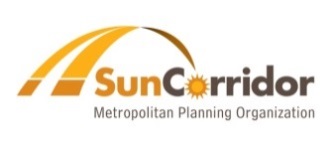 Completing this survey is voluntary.  If you choose to respond, please mark all that apply.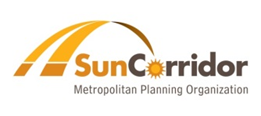 Completar esta encuesta es voluntario. Si usted elige contestarla, por favor marque todo lo que sea aplicable.Self-Identification SurveySelf-Identification SurveyTitle VI of the 1964 Civil Rights Act, as amended, 42 USC 2000d, and U.S. DOT regulations provide that “no person in the United States shall, on the grounds of race, color, or national origin, be excluded from participation in, be denied the benefits of, or be subjected to discrimination under any program or activity receiving Federal financial assistance.”Other Title VI Nondiscrimination related authorities:Federal-Aid Highway Act of 1973Section 504 of the Rehabilitation Act of 1973Americans with Disabilities Act of 1990Executive orders 12898 and 13166The Sun Corridor MPO’s goal is to ensure that every effort will be made to prevent discrimination through the impact of its programs, policies, and activities.Sun Corridor MPO will also take reasonable steps to provide accommodations based on language and disability Request should be made as early as possible to ensure the Sun Corridor MPO has an opportunity to address the accommodation.By completing this voluntary survey, the Sun Corridor MPO will be able to determine who attends its public meetings and how we can improve participation. The survey will also help the Sun Corridor fulfill federal reporting requirements.ETHNICITY/RACE:  African American/Black  Native Hawaiian/Other Pacific Islander  Hispanic/Latino  American Indian/Alaskan Native  Asian  WhiteEncuesta de Auto-IdentificaciónEncuesta de Auto-IdentificaciónEl Título VI del Decreto de los Derechos Civiles de 1964, como fue enmendado, 42 USC 2000d, y las regulaciones del Departamento de Transporte de los Estados Unidos aplicables, estipulan que “ninguna persona en los Estados Unidos deberá, por motivos de raza, color, u origen nacional, ser excluida de participar en, ser denegada de los beneficios de, o ser sujeta a discriminación bajo cualquier programa o actividad recibiendo asistencia financiera Federal.” Otras autoridades relacionadas con la No Discriminación bajo el Título VI:Decreto de Asistencia Federal de Carreteras de 1973Sección 504 del Decreto de Rehabilitación de 1973Decreto de Americanos con Discapacidades de 1990Órdenes Ejecutivas 12898 y 13166La meta de Sun Corridor MPO es la de asegurar que se realice todo esfuerzo a fin de asegurar que se prevenga la discriminación a través del impacto de sus programas, normas, y actividades.Sun Corridor MPO también tomará medidas razonables para proveer adaptaciones basadas en el idioma y la discapacidad. Las solicitudes se deben hacer tan temprano como sea posible a fin de asegurar que  Sun Corridor MPO tenga la oportunidad de hacer la adaptación.Al completar esta encuesta voluntaria, Sun Corridor MPO podrá determinar quién asiste a sus reuniones públicas y cómo podemos mejorar la participación. La encuesta también ayudará a Sun Corridor MPO a cumplir con los requerimientos federales de reportaje.ORIGEN ÉTNICO/RAZA:  Afro Americano/a / Negro/a  Nativo/a de Hawái / Otra Isla del Pacífico  Hispano/a / Latino/a  Indio/a Americano/a / Nativo/a de Alaska  Asiático/a  Blanco/a